郑州市轨道交通2021—2022年AFC系统备件采购项目03标采购清单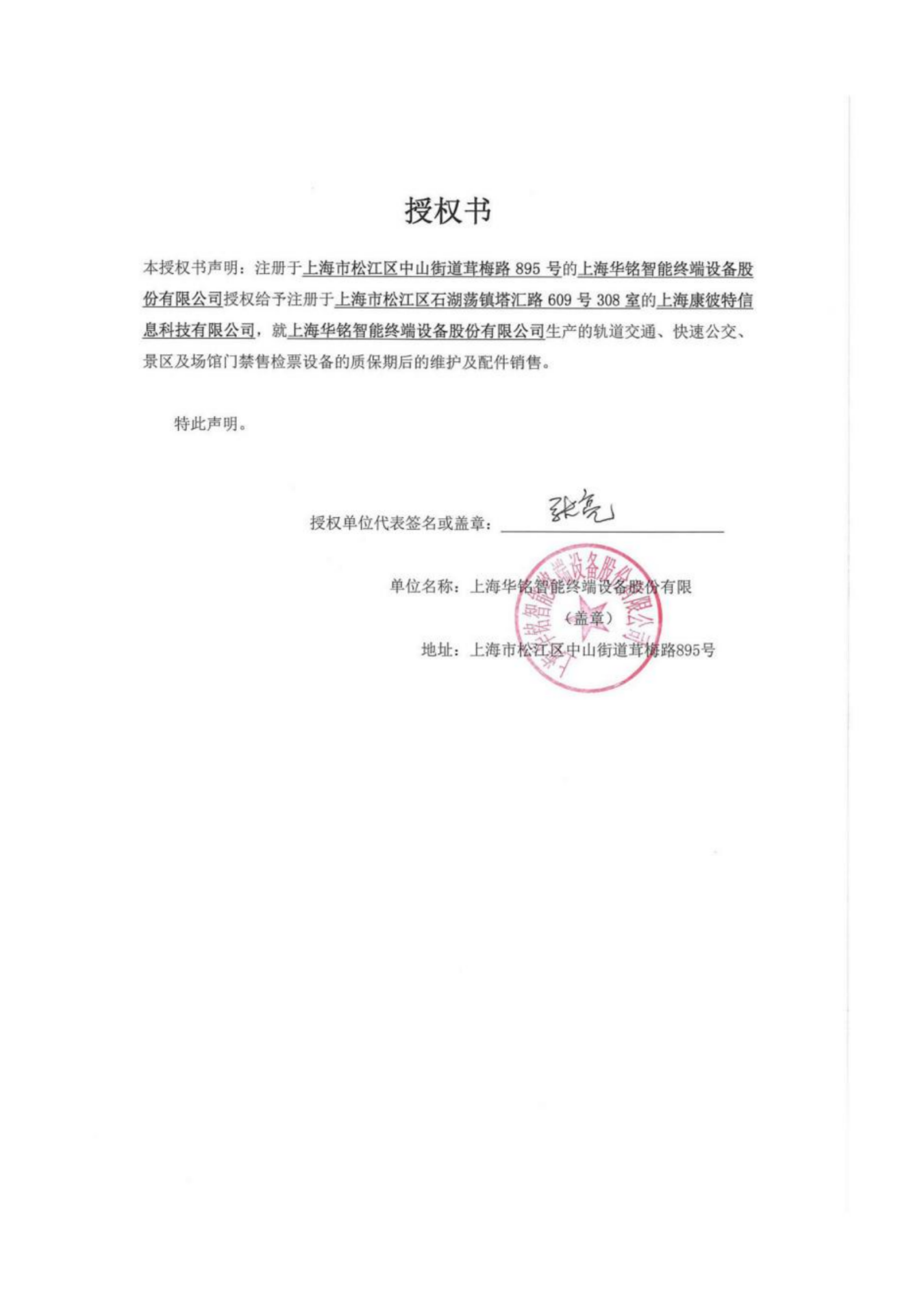 序号品牌/生产厂商名称及规格型号单位数量1华铭双电源切换箱[华铭;AT-AFC]个/只/台12华铭翻转连接杆[华铭;与发卡机构TIU-ZZ01-01匹配]个/只/台113华铭TVM IO板[华铭;FZ-TVMIO-V2.0;1、2号线通用]块34华铭闸机IO板从板[华铭;MSB-LPT-02;与闸机票卡回收模块QTCU-003匹配，1号线专用]块15华铭AGM通行指示灯[华铭;DIR-LED03;与闸机C2匹配]个/只/台26华铭AGM维护键盘[华铭;MKB101B ;弹簧线，中英文键盘，带华铭LOGO，1、2号线通用]个/只/台337华铭TVM风扇[华铭/台达;AFB1212HHE];定制]个/只/台38华铭AGM出站闸机显示屏[华铭;G065VN01 V2-V(1029908015);VGA接口，1号线用]个/只/台109华铭伺服电机[华铭;APM-SB02AGR-9]个/只/台710华铭射频读头[华铭;RF-512-V1.1]个/只/台2111华铭S1大天线[华铭;ZZ-ANT-S1]个/只/台1012华铭S3小天线[华铭;ZZ-ANT-S3;带线（1500mm）]个/只/台1013华铭宽通道门板小门板[华铭;定制;聚氨酯发泡]个/只/台914华铭标准通道扇门[华铭;定制;聚氨酯发泡]个/只/台1515华铭操作员显示器[华铭;BOM-HMZZ17X;17寸LCD]个/只/台316华铭接近开关[华铭;门磁FPS-2314LAC(带线)]个/只/台117华铭U型传感器三项接插件[华铭;U型传感器三项接插件]个/只/台1518华铭AGM对射传感器[Panasonic松下;CX-412AD,CX-412E]个/只/台1619华铭AGM进站闸机显示屏[华铭;G065VN01 V2-L(1029908016);DVI接口，1号线用]个/只/台1020华铭车票发售模块[华铭;TIU-ZZ01-01;2号线一期专用]个/只/台121华铭车票回收模块[华铭;QTCU-003;2号线一期专用]个/只/台122华铭发卡控制板[华铭;FZ-GMCTRBD-V3.0 QTVU;2号线发卡模块主控板]个/只/台223华铭传动带E[华铭;SE-F50-LBU 长422mm*宽12mm*厚1mm;2号线用]个/只/台14324华铭传动带D[华铭;SE-N-LBU 厚1*宽12*长167;2号线发卡/回收模块]个/只/台14325华铭传动带B[华铭;SE-N-LBU 厚1*宽12*长241.5;2号线发卡/回收模块]个/只/台14326华铭传动带A[华铭;SE-N-LBU 厚1*宽12*长233;2号线发卡/回收模块]个/只/台14327华铭传动带C[华铭;SE-F50-LBU 长424mm*宽12mm*厚1mm;2号线用]个/只/台16728华铭传动带B[华铭;SE-N-LBU 厚1*宽12*长183.5;2号线用]个/只/台38729华铭传送带A[华铭;SE-F50-LBU 长1010.5mm*宽12mm*厚1mm;2号线用]个/只/台17030华铭闸机IO板主板[华铭;FZ-AGMMLB-V7.0;2号线用]个/只/台231华铭闸机IO板从板[华铭;FZ-AGMSLB-V6.0;2号线用]个/只/台232华铭TVM门锁(ZZ01)[华铭;MS712-Q]个/只/台6133华铭票箱ID读取器[华铭;ZLG500CTGF+ V1.62;IC卡读写器]个/只/台134华铭TVM发卡模块宽刮卡轮[华铭;1042201504;2A09]个/只/台19835华铭传动带C[华铭;SE-F50-LBU 长450mm*宽12mm*厚1mm;2号线发卡/回收模块]个/只/台18536华铭TVM显示器升压板（LED板）[华铭;HL190]个/只/台137华铭闸机刷卡区标识[华铭;12*12cm;与1号线一期闸机刷卡标识一致]个/只/台238华铭电机[华铭;TG-06E-SR-9-CN180; (含电机线)（回收模块），AFC-1A]个/只/台1539华铭乘客触摸显示器[ELO;2293L]个/只/台1040华铭AGM/BOM电源模块[高斯宝;HM454-GSB-00A]个/只/台341华铭TVM电源模块[高斯宝;HM9004-GSB-00A]个/只/台642华铭射频读头[华铭;RF-N512-V1.1(ROHS)]个/只/台743华铭发卡模块小天线ROHS[华铭;ZZ-ANT-S4; 带线（500mm)]个/只/台1044华铭二维码扫码单元[斯普瑞;7130N]个/只/台545华铭TVM/AGM主控单元[盛博;AFC-3038P-65-18F（K）]个/只/台1046华铭读卡器[华铭;RD-0003/B]个/只/台547华铭BOM主控单元[盛博;AFC-3038P-65-18F（L）]个/只/台348华铭宽通道扇门模块[华铭;SECD-0005]个/只/台149华铭标准通道闸门机构[华铭;SECD-0004]个/只/台150华铭维修灯[华铭;1090401179,ZZ2-TVM-32维修灯线束,AGM内部维修灯]个/只/台351华铭传动带A[华铭;1059901167,SE-N-LBU,251.5长*12宽*1.4厚]个/只/台2252华铭传动带B[华铭;1059901168,SE-F50-LBU，418长*12宽*1.4厚]个/只/台2253华铭传动带C[华铭;1059901169,SE-N-LBU,242.5长*12宽*1.4厚]个/只/台4454华铭进站乘客显示器[华铭;F065MH]个/只/台555华铭操作员显示器[安立信;LC-OF1701]个/只/台556华铭AGM出站闸机显示屏[华铭;F065MG (1029908194)]个/只/台557华铭乘客显示器[华铭;LC-ME1041(1029908197)]个/只/台558华铭TVM门锁[华铭;HM002]个/只/台1359华铭紧急按钮及控制装置[华铭;IBP-002]个/只/台260华铭便携式检验票机[华铭;PCA 02 ZZ]个/只/台161华铭传动轮[华铭;尼龙（PA6）;回收模块]个/只/台962华铭电机[华铭;TG-06EA-SR-9-CHA;D.C.24V（回收模块）]个/只/台3163华铭回收模块主控制板[华铭;FZ-GMCTRBD-V2.0]个/只/台1364华铭2400管状锁（单缺口）[华铭;编号0011;锁芯长17.5mm]把3065华铭硬币回收箱宝塔锁[华铭;编号B4018;锁芯长17.5mm]把666华铭接收传感器[华铭;ST3522;发卡/回收模块]个/只/台1867华铭发射传感器[华铭;G3522;发卡/回收模块]个/只/台1868华铭到位开关[华铭;C0056RB直脚;发卡/回收模块]个/只/台1069华铭2400管状锁（单缺口）[华铭;编号0008 单缺口;锁芯长12.5mm（发卡/回收模块）]把2170华铭传动带A[华铭;MAT-02H 厚1.4*宽12.5*长231.5;发卡/回收模块]根6471华铭传动带B[华铭;MAT-02H 厚1.4*宽12.5*长386;发卡/回收模块]根6572华铭传动带C[华铭;MAT-02H 厚1.4*宽12.5*长223;发卡/回收模块]根6573华铭传动带D[华铭;MAT-02H 厚1.4*宽12.5*长410;发卡/回收模块]根6574华铭SG214透射型传感器[华铭;SIT401P;发卡/回收模块]个/只/台3775华铭旋转电磁铁[华铭;JXZ-4938;发卡/回收模块]个/只/台1876华铭电机[华铭;TG-06F-SR-9-CN131;D.C.24V（发卡/回收模块）]个/只/台1677华铭电机[华铭;TG-06F-SR-6-CN130;D.C.24V（发卡模块）]个/只/台1578华铭传动轮[华铭;尼龙（PA6）;（发卡/回收模块）]个/只/台2279华铭主动轮[华铭;SUS304;发卡/回收模块]个/只/台1580华铭发卡模块微动开关[华铭;SIT401P;与发卡模块TIU-ZZ01-01匹配]个/只/台3781华铭发卡模块微动开关弹簧[华铭;弹簧用不锈钢丝YB(T)11;与发卡模块TIU-ZZ01-01匹配]个/只/台4782华铭同步带[华铭;70XLX6;发卡模块]根18483华铭发卡模块连接线缆[华铭;ZZ-TVM-18;含电源线和数据线，与发卡模块TIU-ZZ01-01配套使用]个/只/台484华铭电机[华铭;TG-305A-SR-6-CN145;D.C.24V（发卡模块）]个/只/台1885华铭同步带[华铭;92XLX6;发卡模块]根25086华铭TVM液晶显示器[华铭/MOTO;G190EG01]套487华铭TVM乘客显示器内部控制板[华铭;横流源、A/D板、线材及接口 ,尖创，1/2号线通用]个/只/台388华铭导轨[华铭;HA5303型，22寸，2根/套]套489华铭RFID通讯转接板[华铭;FZ_232TO485_V1.0]块490华铭BOM乘客显示器[华铭;BOM-HMZZ10.4X;10.4'LCD]套691华铭液晶显示器视频线[华铭;LVDS1 LVDS2（双屏蔽），与AGM乘客显示器605B(三菱6.5'LCD)匹配]根592华铭电源箱保险丝[华铭;2A]个/只/台1093华铭电源箱保险丝[华铭;3A]个/只/台1894华铭电源箱保险丝[华铭;5A]个/只/台1895华铭电源箱保险丝[华铭;7.5A]个/只/台1596华铭电源箱保险丝[华铭;10A陶瓷保险管;用于设备空开内部保险]个/只/台1597华铭扇门单元控制板[华铭;FZ-GCUBD-V1.3]块8